Special Union for the International Classification of Goods and Services for the Purposes of the Registration of Marks (Nice )Committee of ExpertsThirty-Second SessionGeneva, April 25 to 29, 2022annotated DRAFT agendaprepared by the SecretariatThe Secretariat prepared this informal annotated Draft Agenda of the Thirty-Second Session of the Committee of Experts of the Special Union for the International Classification of Goods and Services for the Purposes of the Registration of Marks (Nice Union), taking into account the consultations with regional coordinators regarding the organizational arrangements for WIPO formal meetings last year.In line with these organizational arrangements, the Commitee of Experts will meet for six hours each day of the Session, on Monday, April 25, 2022, from 10 a.m. to 6 p.m. (lunch break from 1 p.m. to 3 p.m.) and on Tuesday, April 26 to Friday, April 29, 2022, from 9.30 a.m. to 5.30 p.m. (lunch break from 12.30 p.m. to 2.30 p.m.), all times are Geneva Time (GMT +1).  Taking into account the progress of the discussions and preferences expressed by the delegations at the Session, the Chair may propose changes to the time and length of those meetings, as appropriate.Monday, April 25, 2022
From 10 a.m. to 6 p.m. (lunch break: 1 p.m.-3 p.m.)Opening of the sessionElection of Vice-Chair(s)	Proposal for Vice-Chair(s):	Vice-chair(s):  (to be elected)Adoption of the Draft AgendaSee document CLIM/CE/32/1 Prov.Consideration of proposals in Group 1 after Vote 1 in NCLRMSCE322 Annex 3Consideration of proposals in Group 2 after Vote 1 in NCLRMSCE322 Annex 5Proposals submitted by Nice Union Member States and the International Bureau about the amendments or additions to the current edition (eleventh edition) of the Nice Classification will be discussed.  The individual proposals will be adopted by voting as prescribed by the Nice Agreement.(This Item continues to be discussed on each day)Tuesday, April 26, 2022
From 9.30 a.m. to 5.30 p.m. (lunch break: 12.30 p.m.-2.30 p.m.)Continuation of the deliberation of Agenda Item 5.Wednesday, April 27, 2022
From 9.30 a.m. to 5.30 p.m. (lunch break: 12.30 p.m.-2.30 p.m.)New revision procedure with NCLRMS (Nice Classification Revision Management Solution)Introduction of Vote 2CE322 Annex 2The proposed procedure relating to the introduction of Vote 2 will be presented by the Secretariat.The Committee is invited to adopt the procedure described in the above document. Agenda Item 6 will be followed by the continuation of the deliberation of Agenda Item 5.Thursday, April 28, 2022
From 9.30 a.m. to 5.30 p.m. (lunch break: 12.30 p.m.-2.30 p.m.)Continuation of the deliberation of Agenda Item 5.Friday, April 29, 2022
From 9.30 a.m. to 5.30 p.m. (lunch break: 12.30 p.m.-2.30 p.m.)Continuation of the deliberation of Agenda Item 5.Entry into force of NCL12The Committee is invited to decide the timing of the entering into force of the 12th edition.Next session of the Committee of ExpertsThe Committee is invited to decide the timing of the next session.Closing of the session[End of document]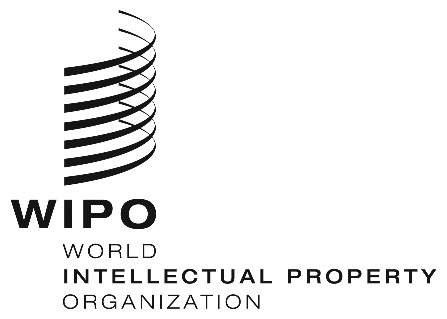 EEAPRIL 6, 2022APRIL 6, 2022APRIL 6, 2022